“EXPOPAZTO”, LA FERIA DE EXPERIENCIAS DE PAZ URBANAS Y RURALES QUE SE DESARROLLARÁ EL 7 DE SEPTIEMBRE EN PASTO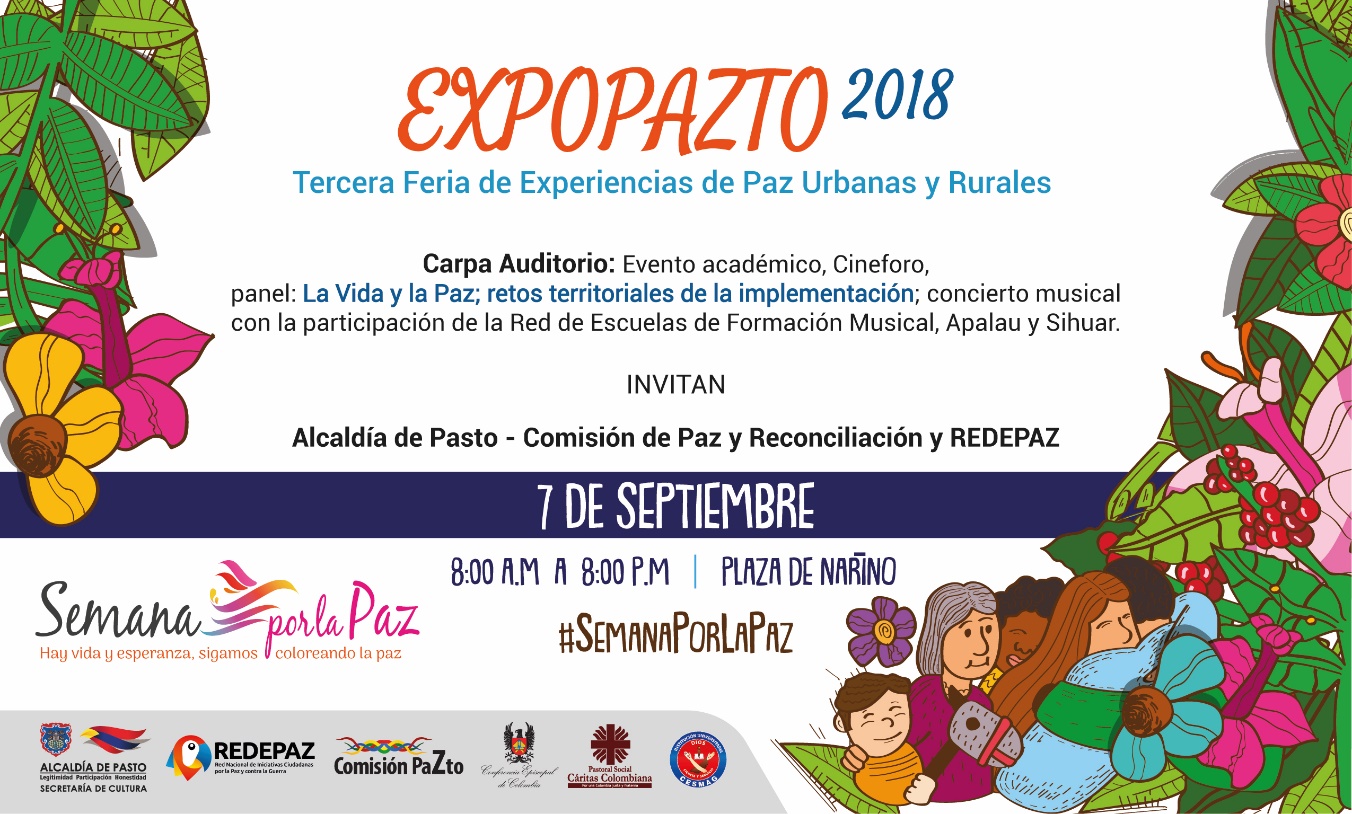 En el marco de la programación de la Semana por la Paz, que se llevará a cabo del 2 al 9 de septiembre, la Alcaldía de Pasto a través de la Comisión de Paz y REDEPAZ, vienen liderando diferentes actividades, entre las que se encuentran la tercera feria de experiencias de paz urbanas y rurales ‘Expopazto’, a desarrollarse el viernes 7 de septiembre en el Parque Nariño de 8:00 de la mañana a 8:00 de la noche. Para el evento se han dispuesto cerca de 35 stands y una carpa auditorio, que será el escenario central para el desarrollo de diferentes actividades, entre las que se encuentran un ciclo de conferencias, el cineforo “Documentales que vivencian la necesidad de la paz” y el panel: ‘La vida y la paz. Retos territoriales de la implementación’. La jornada culmina con el concierto musical “La vida y la paz, lo más preciado en Nariño”, donde participarán estudiantes de la Red de Escuelas de Formación Musical y las agrupaciones: Apalau y Sihuar. La jornada contará con la participación de la Comisión de Paz de la Alcaldía de Pasto, Secretaría de Educación Municipal, REDEPAZ, Institución Universitaria Cesmag, Universidad de Nariño, Universidad Mariana, Proinco, Fundación Caminos de Paz y Esperanza y la Institución Educativa Municipal Artemio Mendoza Carvajal. Alterno a esta programación en la Plaza de Nariño desde las 2:00 de la tarde del viernes 7 de septiembre y hasta las 2:00 de la tarde del sábado 8 de septiembre, las mujeres nariñenses por la paz, lideraran la jornada ‘Mujeres del sur tejiendo paz y reconciliación’, donde se tejerá la colcha de la paz durante 24 horas seguidas, como protesta simbólica en defensa de la vida y en memoria de los líderes que han sido víctimas del conflicto. Información: Miembro Comisión de Postconflicto y Paz, Zabier Hernández Buelvas. Celular: 3136575982Somos constructores de pazASÍ AVANZAN OBRAS REALIZADAS POR LA ADMINISTRACIÓN MUNICIPAL A TRAVÉS DE AVANTE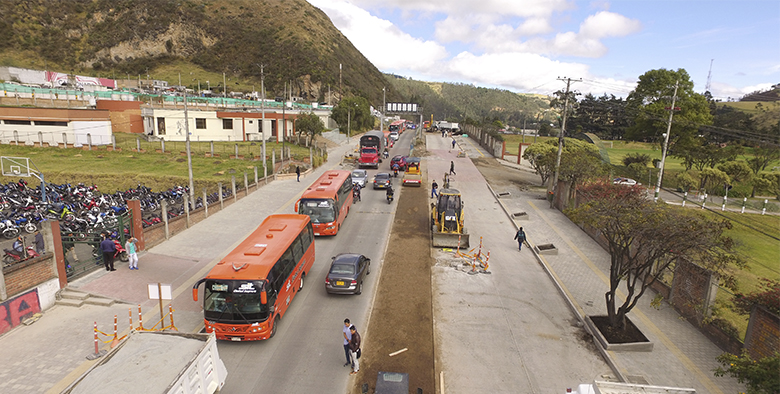 La Alcaldía de Pasto a través de Avante SETP presenta avance de los proyectos en ejecución en infraestructura vial, para la implementación del Sistema Estratégico de Transporte Público de la ciudad de Pasto. Carrera 27 entre calles 16 a 21 (tramo central)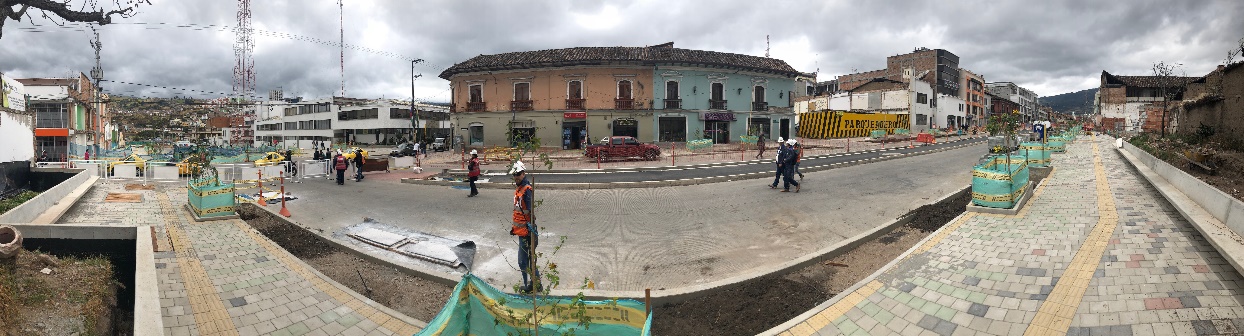 El proyecto de construcción de la infraestructura vial, espacio público y obras complementarias del corredor vial de la carrera 27 entre calle 16 y calle 21 (tramo central) lleva un 75% de avance de la obra, cumpliendo de manera satisfactoria con el cronograma establecido que prevé la entrega del proyecto para el mes de octubre. Actualmente, el consorcio Movilidad 2017 realiza los trabajos de construcción de espacio público con la instalación de adoquín entre las calles 20 y 18 en los costados sur y norte. Igualmente se realiza la conformación y compactación de la estructura de andenes en su base granular en los tramos ubicados entre las calles 18 y 16. Al mismo tiempo, se realizó la fundición de la ciclorruta del proyecto, sección que cuenta con todas las medidas de seguridad para el ciclista asegurando movilidad independiente del peatón y vehículos.La inversión en el proyecto asciende a 7.388 millones de pesos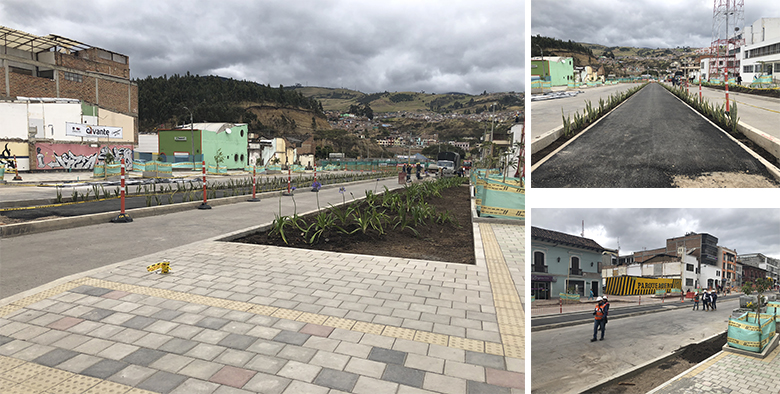 Calle 18 entre antigua glorieta Las Banderas y Universidad de Nariño 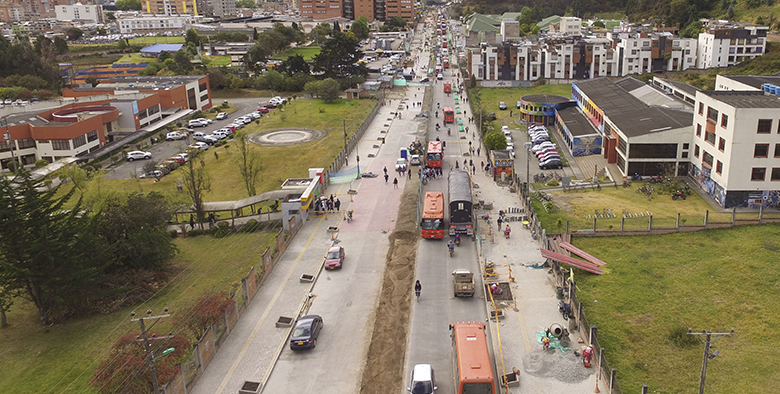 La construcción de pavimento, espacio público y obras complementarias para la calle 18 entre antigua Glorieta Las Banderas y Universidad de Nariño, cumple un 60% de avance de obra, contando con nuevos frentes de trabajo y avanzando en los trabajos de fundición del carril derecho (oriental), calzada izquierda y perfilado de subrasante de la calzada derecha. Actualmente el Consorcio APCA SM PASTO culmina las labores de espacio público entre la Universidad de Nariño y el Terminal Mixto, además realiza la instalación de adoquines y material granular para andenes en el sector entre este último y la Universidad Cooperativa. Así mismo, se está realizando la siembra de árboles en el área interna de la Universidad de Nariño, demostrando así nuestro compromiso con el medio ambiente. Este proyecto incluye en total la siembra de 280 especies arbóreas. La inversión en el proyecto asciende a 9.925 millones de pesos.Calle 17 entre carreras 27 y 22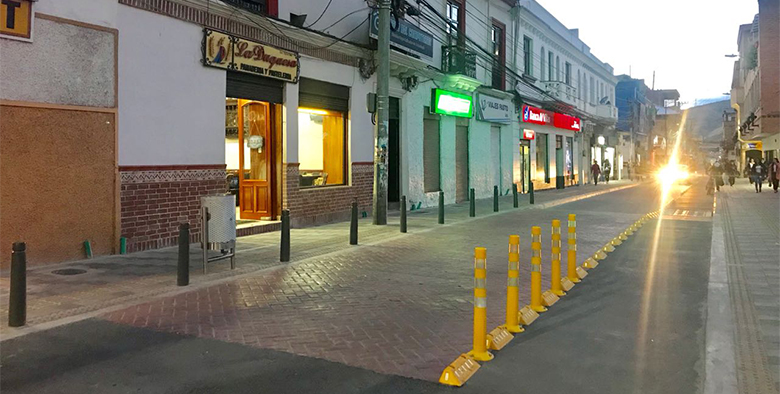 Por directrices del Instituto Colombiano de Antropología e Historia, ICANH; mediante Resolución No. 161 del 19 de julio de 2018, con el fin de ejecutar las medidas necesarias para garantizar la protección del Patrimonio Arqueológico de la Nación, se ordenó la suspensión de obras y/o remociones en la zona de la plazoleta de la Iglesia Catedral donde se reportó, en el mes de mayo, un hallazgo fortuito de restos óseos en el marco de las obras adelantadas. Funcionarios del ICANH realizaron visita a la obra con el fin de garantizar la continuidad del proyecto.El miércoles 29 de agosto se habilitó para el tráfico el tramo comprendido entre las calles 27 a 25, por tanto, se invita a la ciudadanía a transitar con precaución al tiempo que respete los nuevos espacios destinados al peatón y al ciclista.La inversión en el proyecto asciende a 4.376 millones de pesos.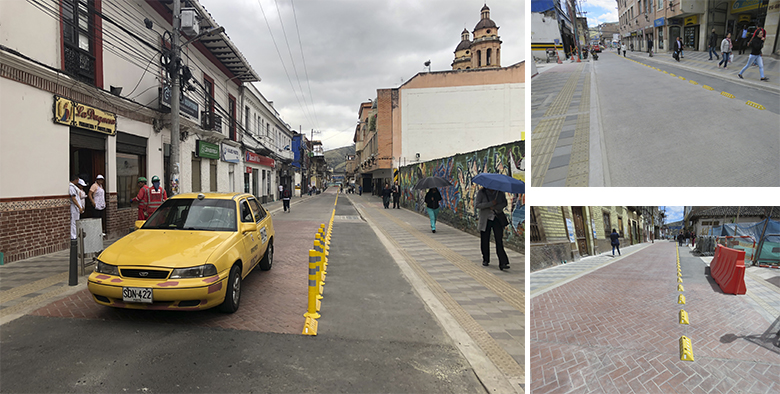 Carrera 4ta entre calles 12a y 14 (Fase i)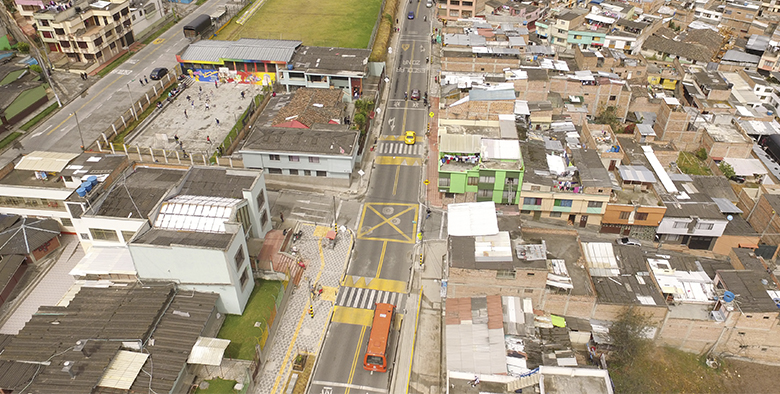 En cumplimiento de los compromisos contractuales y las especificaciones técnicas se finaliza con el 100%, el Proyecto “Construcción pavimento de la carrera 4 entre calles 12a y 14 (fase I).Actualmente, se realiza las actividades finales propias de la obra, y se firman actas de vecindad como certificado que los contratistas se encuentran al día en la reposición de daños ocasionados en la obra.  Se cumplió con el objetivo principal de mejorar las condiciones de movilidad con la construcción de la vía, reparando la estructura del pavimento de este sector en función de ofrecer calidad en el Sistema Estratégico de Transporte Público de la ciudad de Pasto.La inversión en el proyecto asciende a 5.536 millones de pesos.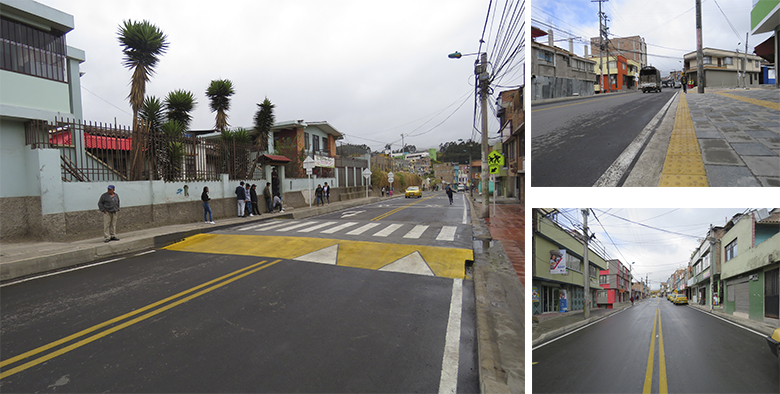 Carrera 19 entre calles 22 y 27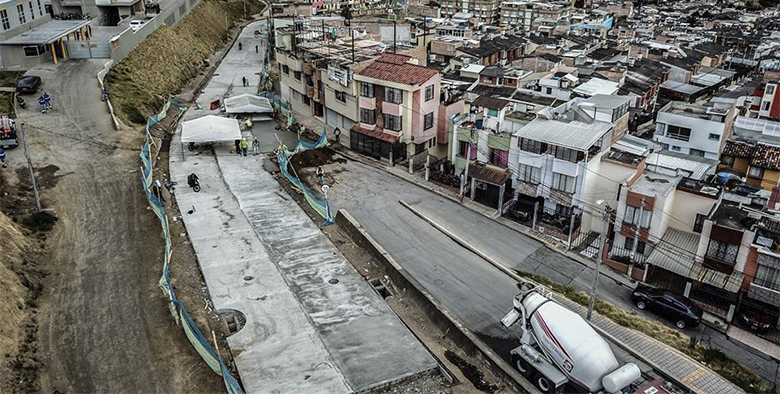 El proyecto de la carrera 19 que se realiza de manera conjunta con Empopasto, avanza sobre un 90%; finalizando ya la etapa de pavimentación en toda la obra. Así mismo, se avanza actualmente en la construcción de andenes.Este proyecto beneficia a la comunidad no sólo por el mejoramiento hidráulico, con una mejor presión de agua en los hogares y sitios de trabajo, sino que, además, AVANTE busca mejorar la movilidad en este sector tanto vehicular como peatonal, recuperar los andenes, crear espacios públicos adecuados para el peatón y entregar a la ciudadanía una infraestructura vial de más de 20 años de durabilidad.En el marco del convenio entre Empopasto y la entidad, la inversión en el proyecto por parte de Avante SETP asciende a 4.090 millones de pesos.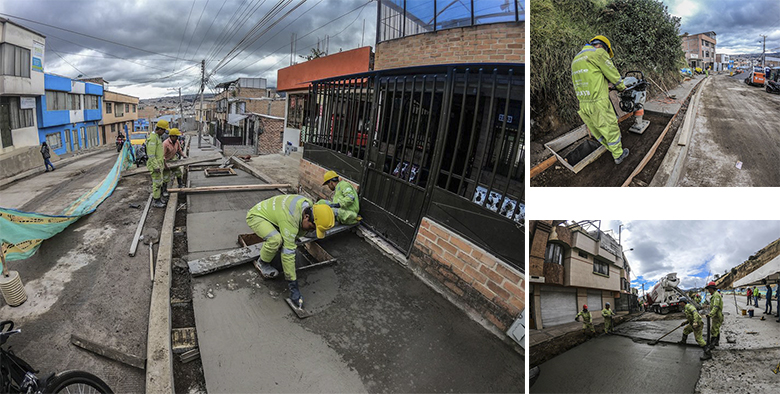 La entidad reitera las recomendaciones en obra, conducir por vías alternas, respetar las señales de tránsito y atender las solicitudes de los controladores de tráfico, además invita a toda la comunidad a participar de manera activa en los Puntos MIRE, e informarse del avance de cada una de las obras en las que Avante SETP trabaja. Información: Gerente Avante Jairo López Rodríguez. Celular: 3233179821 Somos constructores de pazEN LA CELEBRACIÓN DE LA SEMANA MUNDIAL DE LA LACTANCIA MATERNA MÁS DE 400 PERSONAS RECIBIERON INFORMACIÓN SOBRE LA IMPORTANCIA DEL AMAMANTAMIENTO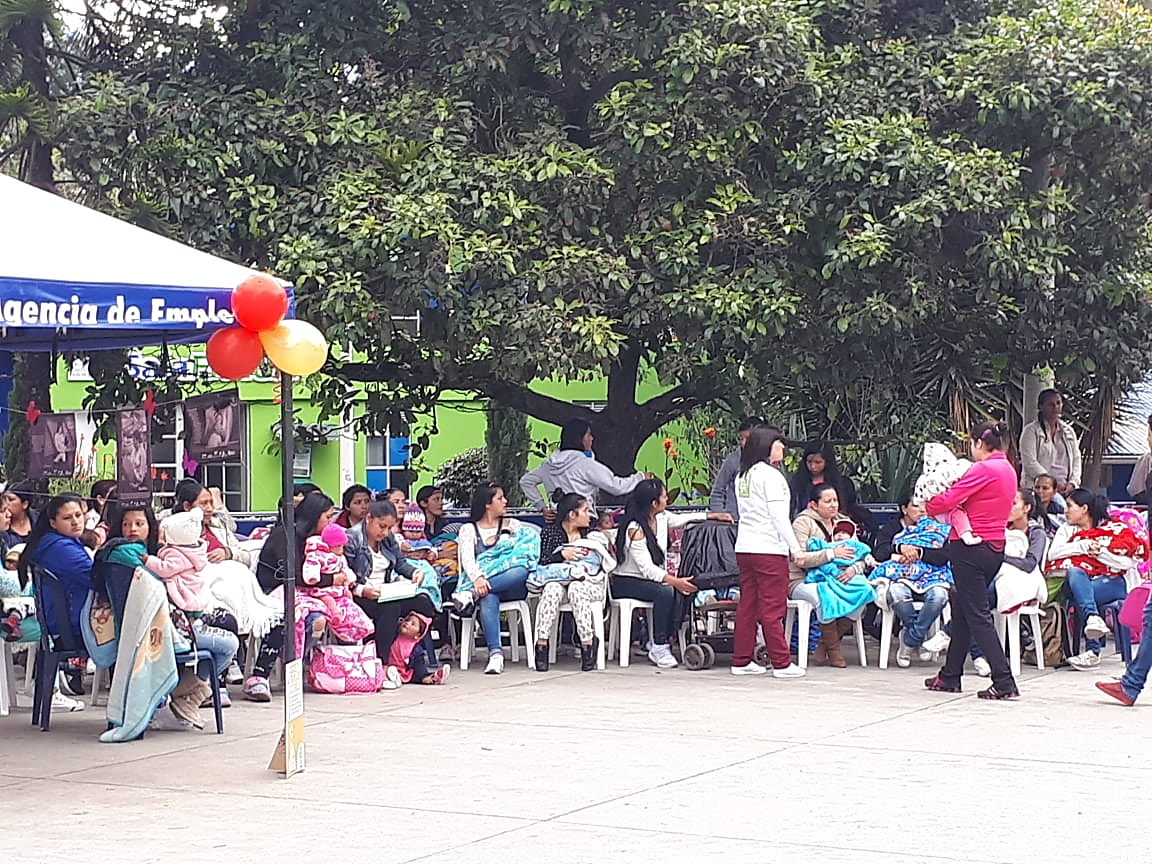 Para fortalecer el amamantamiento y sus ventajas, en toda la población a través de acciones interinstitucionales la Alcaldía de Pasto, a través de la Secretaría de Salud, organizó cuatro encuentros comunitarios en el marco de la celebración de la Semana de la Lactancia Materna, cuyo lema para este año es: Lactancia Materna Pilar de Vida. Los encuentros que se realizaron en cuatro puntos estratégicos de Pasto, como el Parque Infantil, la Escuela Santa Teresita de Catambuco, la Ciudadela de la Paz y la cancha del barrio San Vicente, permitieron entregar información de manera directa a al comunidad, para que los niños reciban todos los beneficios de la lactancia materna. En cada punto alcanzó a reunirse más de un centenar de personas.En cada lugar se dispuso puestos informativos, con información sobre la disminución de la malnutrición, la disminución de la pobreza extrema, información de cómo contribuir a una seguridad alimentaria y nutricional, y de manera especial, la promoción del Banco de Leche Humana, que se encuentra ubicado en el Hospital Universitario Departamental de Nariño. En el último encuentro se vinculó al colectivo teatral Tetart, que ha contribuido a fomentar y promocionar la lactancia materna.Estas acciones se desarrollaron en coordinación de la ESE Pasto Salud, el Instituto Departamental de Salud de Nariño, las EPS e IPS de alta y mediana complejidad del municipio de Pasto, junto a las madres FAMI.Información: Secretaria de Salud Diana Paola Rosero. Celular: 3116145813 dianispao2@msn.com Somos constructores de pazALCALDÍA DE PASTO INVITA A LA FIESTA ARTESANAL Y GASTRONÓMICA ASOARTESFEES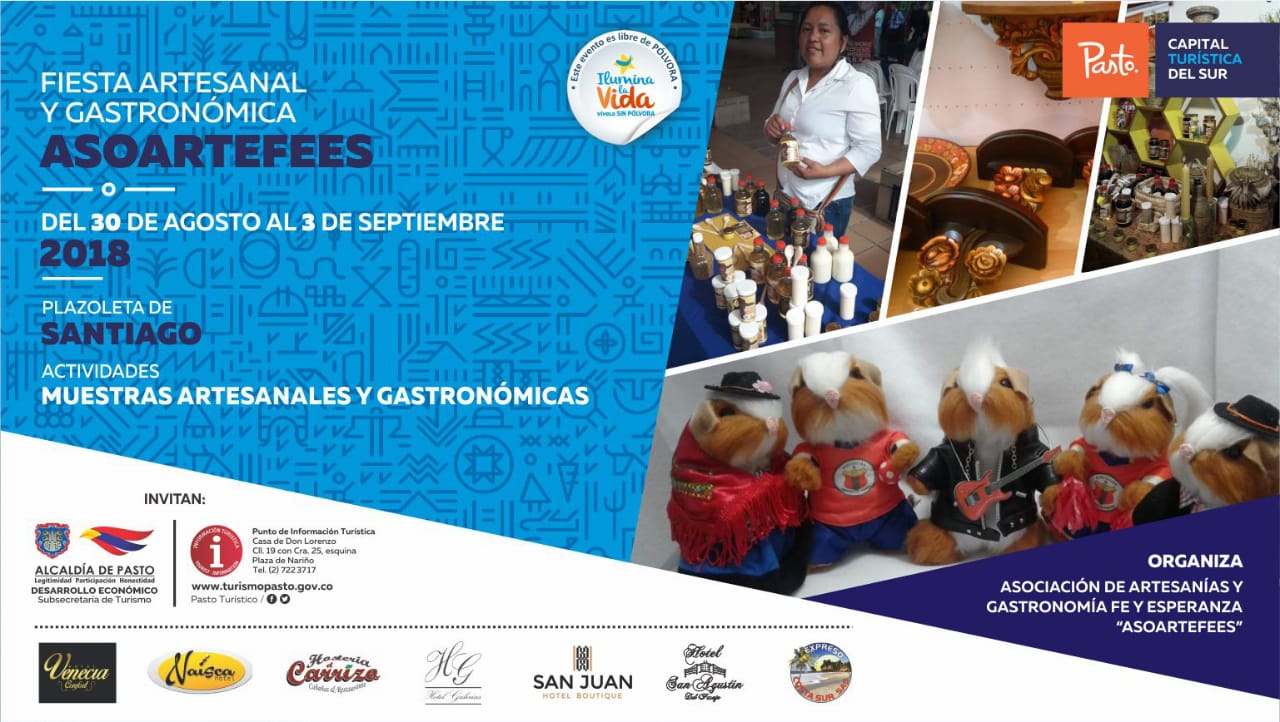 La Alcaldía de Pasto a través de la Subsecretaría de Turismo con el apoyo de la Asociación de Artesanías y Gastronomía, Fe y Esperanza - Asoartesfees, invitan a la ciudadanía a la “Fiesta Artesanal y Gastronómica Asoartesfees”, que se realizará desde el jueves 30 de agosto hasta el lunes 3 de septiembre, en la plazoleta de Santiago. La jornada permite promocionar el potencial de los artesanos de la ciudad de Pasto, donde se presentarán trabajos en barniz, tamo, tejido, accesorios, artículos en madera, bisutería, productos para el hogar y comidas, que los artesanos y artesanas exponen sus productos para el deleite de propios y turistas. Así mismo, resalta la gastronomía de la región ofreciendo una gran variedad de platos típicos.Información: Subsecretaria Turismo, Elsa María Portilla Arias. Celular: 3014005333Somos constructores de pazOficina de Comunicación SocialAlcaldía de Pasto  